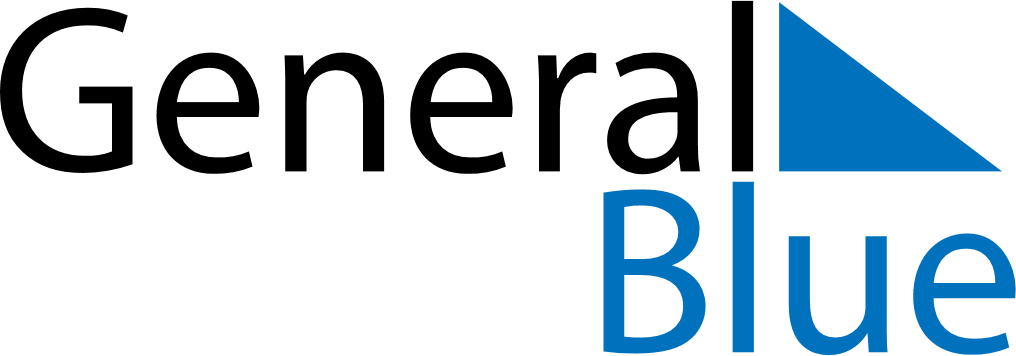 May 2024May 2024May 2024May 2024May 2024May 2024Ylitornio, Lapland, FinlandYlitornio, Lapland, FinlandYlitornio, Lapland, FinlandYlitornio, Lapland, FinlandYlitornio, Lapland, FinlandYlitornio, Lapland, FinlandSunday Monday Tuesday Wednesday Thursday Friday Saturday 1 2 3 4 Sunrise: 4:38 AM Sunset: 10:06 PM Daylight: 17 hours and 27 minutes. Sunrise: 4:34 AM Sunset: 10:09 PM Daylight: 17 hours and 35 minutes. Sunrise: 4:30 AM Sunset: 10:13 PM Daylight: 17 hours and 43 minutes. Sunrise: 4:26 AM Sunset: 10:17 PM Daylight: 17 hours and 51 minutes. 5 6 7 8 9 10 11 Sunrise: 4:22 AM Sunset: 10:21 PM Daylight: 17 hours and 59 minutes. Sunrise: 4:18 AM Sunset: 10:25 PM Daylight: 18 hours and 7 minutes. Sunrise: 4:14 AM Sunset: 10:29 PM Daylight: 18 hours and 15 minutes. Sunrise: 4:10 AM Sunset: 10:33 PM Daylight: 18 hours and 23 minutes. Sunrise: 4:06 AM Sunset: 10:37 PM Daylight: 18 hours and 31 minutes. Sunrise: 4:02 AM Sunset: 10:41 PM Daylight: 18 hours and 39 minutes. Sunrise: 3:57 AM Sunset: 10:45 PM Daylight: 18 hours and 47 minutes. 12 13 14 15 16 17 18 Sunrise: 3:53 AM Sunset: 10:49 PM Daylight: 18 hours and 55 minutes. Sunrise: 3:49 AM Sunset: 10:53 PM Daylight: 19 hours and 4 minutes. Sunrise: 3:45 AM Sunset: 10:57 PM Daylight: 19 hours and 12 minutes. Sunrise: 3:41 AM Sunset: 11:02 PM Daylight: 19 hours and 20 minutes. Sunrise: 3:37 AM Sunset: 11:06 PM Daylight: 19 hours and 29 minutes. Sunrise: 3:32 AM Sunset: 11:10 PM Daylight: 19 hours and 37 minutes. Sunrise: 3:28 AM Sunset: 11:14 PM Daylight: 19 hours and 46 minutes. 19 20 21 22 23 24 25 Sunrise: 3:24 AM Sunset: 11:19 PM Daylight: 19 hours and 54 minutes. Sunrise: 3:20 AM Sunset: 11:23 PM Daylight: 20 hours and 3 minutes. Sunrise: 3:15 AM Sunset: 11:28 PM Daylight: 20 hours and 12 minutes. Sunrise: 3:11 AM Sunset: 11:32 PM Daylight: 20 hours and 21 minutes. Sunrise: 3:07 AM Sunset: 11:37 PM Daylight: 20 hours and 29 minutes. Sunrise: 3:02 AM Sunset: 11:41 PM Daylight: 20 hours and 38 minutes. Sunrise: 2:58 AM Sunset: 11:46 PM Daylight: 20 hours and 48 minutes. 26 27 28 29 30 31 Sunrise: 2:53 AM Sunset: 11:51 PM Daylight: 20 hours and 57 minutes. Sunrise: 2:49 AM Sunset: 11:55 PM Daylight: 21 hours and 6 minutes. Sunrise: 2:44 AM Sunset: 12:00 AM Daylight: 21 hours and 16 minutes. Sunrise: 2:39 AM Sunset: 12:05 AM Daylight: 21 hours and 26 minutes. Sunrise: 2:34 AM Sunset: 12:10 AM Daylight: 21 hours and 36 minutes. Sunrise: 2:29 AM Sunset: 12:16 AM Daylight: 21 hours and 46 minutes. 